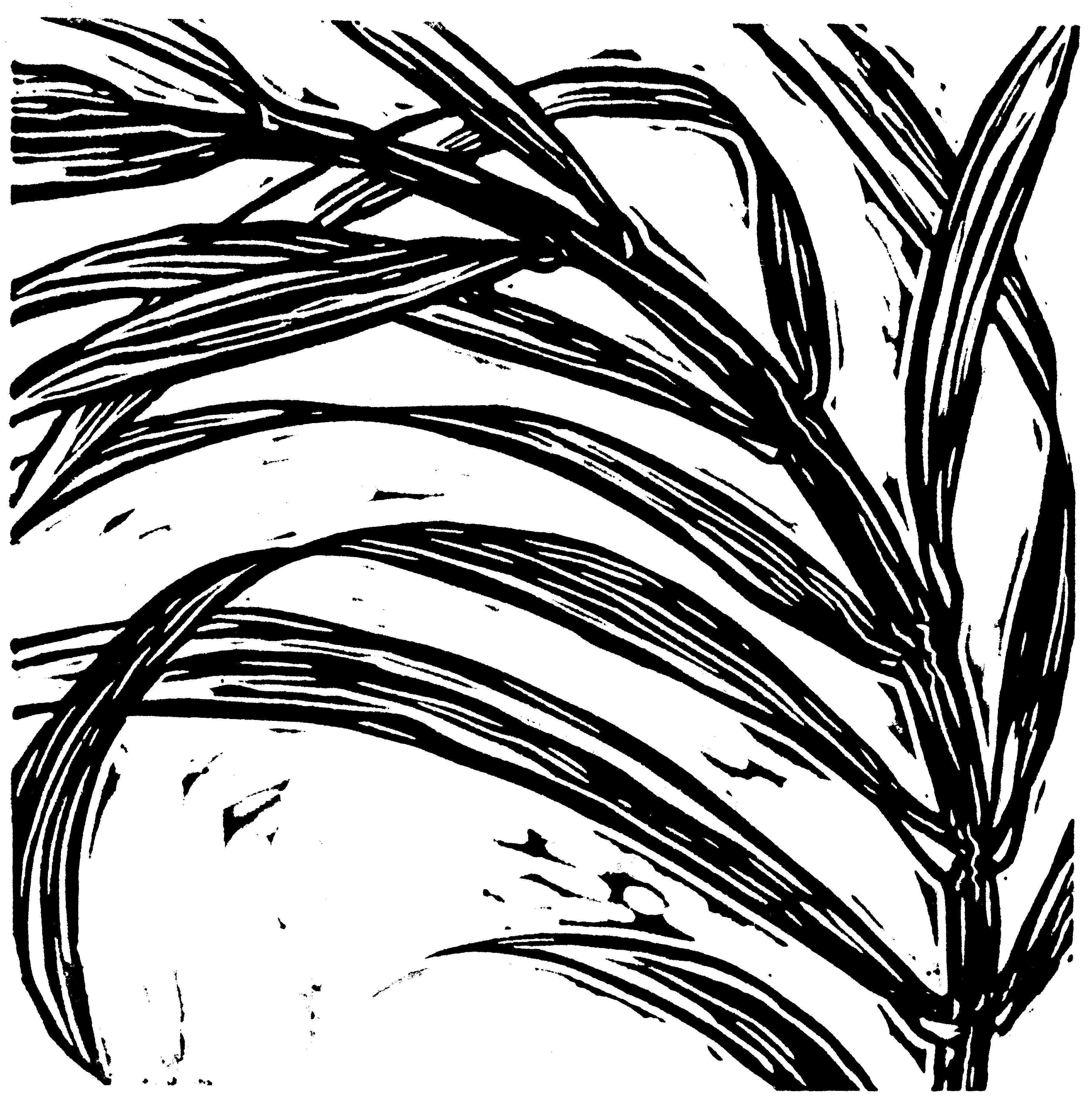 Altamont Reformed ChurchPalm Sunday                                                                       March 24, 2024Prelude       “All Glory, Laud, and Honor” Teschner, Arr. by Norman Johnson                                                                                              Audrey Daly-Gilman, Organist                                           THE LITURGY OF APPROACHVotumCall to WorshipThe powers of the world rise up in conquest.But among them is a humble man on a donkey.Great leaders flaunt their might; they ride forth in conquest.But the greatest power belongsto the little man with the holes in his hands.His power is love, and it is triumphant.That power alone will heal the world, and save us all.Christ, King of Love, God, Sovereign of Grace, we worship you.By your grace may we follow you now and always.Hosanna in the highest!*Hymn: “The Palms” (See the words to this hymn below)1. O’er all the way green palms and blossoms gay, are strewn this day in festal preparation, where Jesus comes, to wipe our tears away, e’en now the throng to welcome him prepare. Chorus: Join all and sing, his name declare; Let ev’ry voice re-sound with joyous acclamation! Hosanna! Praise ye the Lord! Bless him who cometh to bring us salvation.2. His word goes forth, and people by its might, freedom regain once more from degradation, humanity doth give to each his right, while those in darkness are restored to light. Chorus 3. Sing and rejoice, O blest Jerusalem, of all thy sons sing the emancipation, thro’ boundless love; the Christ of Bethlehem, brings faith and hope to Thee forevermore. ChorusPrayer of ConfessionO Lord, who on this day entered the rebellious citythat later rejected you,we confess that our wills are as rebellious as Jerusalem’s,that our faith is often more show than substance,that our hearts are in need of cleansing.Have mercy on us, Son of David, Savior of our lives.Help us to lay at your feet all that we have and all that we are,trusting you to forgive what is sinful, to heal what is broken,to welcome our praises, and to receive us as your own. Amen.Assurance of Pardon: Psalm 118:1The Law of God*Passing of the PeaceThe peace of Christ be with you!And also with you!*Gloria Patri (Purple) #581Glory be to the Father, and to the Son, and to the Holy Ghost: as it was in the beginning, is now and ever shall be, world with-out end. Amen, Amen.                                  THE LITURGY OF THE WORDChildren’s Message*Hymn: “Hosanna, Loud Hosanna” (Purple) #197Prayer for IlluminationScripture Reading: Mark 11:1-11 (New Testament Page 47)Sermon*Affirmation of FaithWe trust in Jesus Christ, fully human, fully God.Jesus proclaimed the reign of God: preaching good news to the poorand release to the captives, teaching by word and deedand blessing the children, healing the sickand binding up the brokenhearted, eating with outcasts,forgiving sinners, and calling all to repent and believe the gospel.Unjustly condemned for blasphemy and sedition,Jesus was crucified, suffering the depths of human painand giving his life for the sins of the world.God raised this Jesus from the dead, vindicating his sinless life,breaking the power of sin and evil,delivering us from death to life eternal.THE LITURGY OF RESPONSEAnnouncementsOffering                *Doxology Praise God from whom all blessings flow; Praise God all creatures here below: Praise God above, ye heav’n-ly host; Praise Father, Son and Holy Ghost. Amen.*Prayer of DedicationPrayers of the People followed with the Lord’s PrayerThe Lord's PrayerOur Father, who art in heaven, hallowed be thy name. Thy kingdom come. Thy will be done on earth as it is in heaven. Give us this day our daily bread. And forgive us our debts, as we forgive our debtors. And lead us not into temptation, but deliver us from evil. For thine is the kingdom, and the power, and the glory, for ever. Amen.*Closing Hymn: “Ride On! Ride on in Majesty!” (Purple) #198*BenedictionPostlude    “Open the Gates of the Temple”  Knapp, Arr. by Norman Johnson               WELCOME as we worship together.PLEASE SPEAK TO A GREETER ABOUT ANY OF THE FOLLOWING: CHILDREN BULLETINS AND SACK COLORING PAGES FOR CHILDREN are available in the front of the sanctuary. ASSISTED LISTENING DEVICES are in the back of the sanctuary.LARGE PRINT HYMNAL: If you are visually challenged, a larger version of the Glory to God hymnal is available in the front or back of the sanctuary.  The covers are black.                                                                                ANNOUNCEMENTS FOR MARCH 24VOLUNTEERS FOR TODAYGreeters……………………………………………………….........................John & Natalie DrahzalCounters…………………………………………………………...John Drahzal & Michelle StevensSide Door Greeter…………………………………………………………………..Sallie TownsendAV Support…………………………………………………………………………….Ryan BrewerSoup & Bread Luncheon today, no coffee hour   FUTURE VOLUNTEERSEasterApril 7             April 14Greeters       Chisholm, Novak,Ward Marianne Baratier &      Kelli MooreDan & Christine CapuanoOffering Counters Jan Chisholm &        Noreen NovakMarianne Baratier & Kelli MooreDan Capuano &Linda WarnkenAV Volunteer          Tom BoinkMike Gilman       Ryan BrewerCoffee Hour       No Coffee Hour John & NatalieDrahzalAngie & CharlieStewart